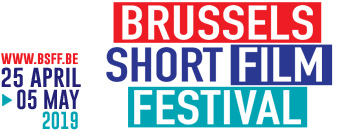 Brussels Short Film Festival :Formulaire d’inscription à l’Atelier Critique de filmRappel : Cet atelier nécessite une réelle implication, la présence est obligatoire à toutes les séances.Données personnellesNom :Prénom : Adresse : Code postal :                          Localité : Date de naissance : Ton numéro de téléphone GSM :Le numéro de téléphone de tes parents: Adresse e-mail : Les séances auront lieu :Samedi 27 avril de 14h à 18h (sous le chapiteau du BSFF, place Sainte Croix)Mercredi 1 mai de 14h à 18h (sous le chapiteau du BSFF, place Sainte Croix)Samedi 4 mai de 14h à 18h (sous le chapiteau du BSFF, place Sainte Croix)MERCI DE TA PARTICIPATION !ASBL Un Soir... Un Grain – Brussels Short Film FestivalAvenue Maurice, 1 – 1050 Bruxelles – www.bsff.be 